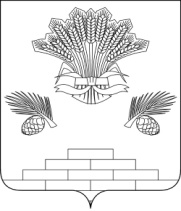 АДМИНИСТРАЦИЯ ЯШКИНСКОГО МУНИЦИПАЛЬНОГО РАЙОНАПОСТАНОВЛЕНИЕот «15» мая 2017 г. № 255-ппгт  ЯшкиноО передаче муниципального унитарного предприятия «Полигон-Сервис» Яшкинского муниципального района на праве хозяйственного ведения здание гаража, расположенного по адресу: пгт. Яшкино, пер. Рабочий, 12 На основании ходатайства директора муниципального унитарного предприятия «Полигон-Сервис» Яшкинского муниципального района  Потехина В.М. о передаче на праве хозяйственного ведения здания гаража, расположенного по адресу: пгт. Яшкино, пер. Рабочий, 12, руководствуясь статьями Гражданского Кодекса Российской Федерации, Федеральным законом от 14.11.2002 № 161-ФЗ «О государственных и муниципальных унитарных предприятиях», Уставом Яшкинского муниципального района, Положением «О Порядке управления и распоряжения муниципальной собственностью Яшкинского муниципального района, утвержденного решением Яшкинского районного Совета народных депутатов от 25.03.2011 № 271-р, администрация Яшкинского муниципального района постановляет:1. Передать муниципальному унитарному предприятию «Полигон-Сервис» на праве хозяйственного ведения, находящееся в муниципальной собственности Яшкинского муниципального района здание гаража, 2001 года постройки, расположенного по адресу: Кемеровская область, Яшкинский район, пгт. Яшкино, пер. Рабочий, 12, балансовой стоимостью 360314,56 рублей, остаточной стоимостью 307302,91 рублей.2. Передачу вышеуказанного имущества оформить актом приема-передачи.3. Контроль за исполнением настоящего постановления возложить на первого заместителя главы Яшкинского муниципального района А.Е. Дружинкина.4. Настоящее постановление вступает в силу с момента подписания.Глава Яшкинского        муниципального  района                                                                 С.В. Фролов